Your recent request for information is replicated below, together with our response.Can you I please request the following information for the stretch of the A7, southbound, from the junction at New Hunterfield Road,, past Goreglen, through Bellsmains to the junction to North Middleton,How many vehicles have been stopped for speeding offences since November 2023?Unfortunately, I estimate that it would cost well in excess of the current FOI cost threshold of £600 to process this part of your request.  I am therefore refusing to provide the information sought in terms of section 12(1) - Excessive Cost of Compliance.To explain, we have no means to establish whether a vehicle has actually been stopped by Police as this information would be recorded in an Officer’s notebook. To answer this part of your request would require us to carry out a check of every Officer’s notebook to establish relevant incidents.To be of assistance, we could provide data on the three mobile cameras on the A7 if that would be of interest to you -  Scottish Borders — Safety Cameras Scotland             How many accidents or incidents have been caused, with speeding being the cause or a factor, since 2023?In relation to this part of your request, we have carried out a search of our CRaSH system for the location mentioned above for the period since November 2023 to date.  The table below provides figures for recorded road traffic collisions, broken down by severity, where ‘exceeding the speed limit’ was a contributory factor.If you require any further assistance, please contact us quoting the reference above.You can request a review of this response within the next 40 working days by email or by letter (Information Management - FOI, Police Scotland, Clyde Gateway, 2 French Street, Dalmarnock, G40 4EH).  Requests must include the reason for your dissatisfaction.If you remain dissatisfied following our review response, you can appeal to the Office of the Scottish Information Commissioner (OSIC) within 6 months - online, by email or by letter (OSIC, Kinburn Castle, Doubledykes Road, St Andrews, KY16 9DS).Following an OSIC appeal, you can appeal to the Court of Session on a point of law only. This response will be added to our Disclosure Log in seven days' time.Every effort has been taken to ensure our response is as accessible as possible. If you require this response to be provided in an alternative format, please let us know.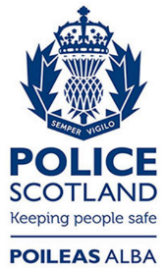 Freedom of Information ResponseOur reference:  FOI 24-1018Responded to:  7 May 2024SeverityFatalSeriousSlight2023Jan198Feb194Mar374Apr184May376Jun066Jul174Aug293Sep265Oct293Nov153Dec0522024Jan041Feb152Mar021